『令和6年度シニア自然塾』参加確認書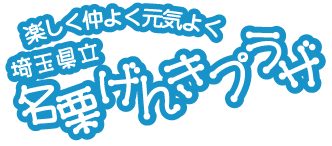 『参加確認書』は、4月6日（土）までに記入いただき、ご提出ください。『アレルギー個別対応申込書』は必要な場合のみ、上記期日までに記入いただき、ご提出ください。※この用紙に記載いただいた個人情報は、アレルギー情報管理やプログラム運営のために使用いたします。個人情報をお客様の同意を得ずに第三者へ提供、開示等することは一切いたしません。※事業のご案内等を、お客様に送付させていただく場合がございます。不要な方は、下記チェックボックスへチェックを入れてください。□事業の案内等の送付を希望しません。アレルギー個別対応申込書　　　　　　　取り扱い注意アレルギー対応をご希望の場合は、必要事項をご記入の上、4月6日（土）までに提出してください。※アレルギー以外で食事制限のある方（病気の治療・宗教上の理由等）も、こちらのシートをご提出ください。※提出は参加確認書と同様に名栗げんきプラザへご提出ください。※書類提出後、食堂担当者よりアレルギー対応確認の連絡があります。食堂からの回答内容を確認後、保護者の方がサインをし、名栗げんきプラザに再度ご提出ください。参加者情報氏名ふりがな参加者情報生年月日当日の年齢西暦　　　　年　　　月　　　日(　　　歳)性別男　　・　　女参加者情報自宅住所〒〒〒参加者情報日中繋がる携帯電話　　　　　　　　-　　　　　　　　-　　　　　　　　　　　 　　　　　　　　-　　　　　　　　-　　　　　　　　　　　 　　　　　　　　-　　　　　　　　-　　　　　　　　　　　 参加者情報上記以外の緊急連絡先　　　　-　　　　　   【続柄：　　　　　氏名：　　　　　　　　　　　】　　】　　　　-　　　　　   【続柄：　　　　　氏名：　　　　　　　　　　　】　　】　　　　-　　　　　   【続柄：　　　　　氏名：　　　　　　　　　　　】　　】健康調査大きな病気やケガをしたことがありますか？ない　／　ある　⇒　年月・部位・回数健康調査現在治療中の病気や怪我はありますか？ない　／　ある　⇒　部位・病院名と電話番号健康調査現在内服している薬はありますか？ない　／　ある　⇒　薬品名・回数・量健康調査服用できない薬はありますか？　ない　／　ある　⇒　具体的に健康調査湿疹・喘息等ご心配なことはありますか？　ない　／　ある　⇒　具体的に健康調査アレルギー〔食べ物・動植物〕はありますか？ある場合は、下記項目に〇もしくはその他にご記入ください　ない　／　ある　⇒　卵 ・ 乳製品 ・ 小麦 ・ そば ・ 落花生 ・ エビ ・ カニ ・ その他（　　　　　　　　　　　　　　　　 ）健康調査ここ1年の体験活動の経験をお聞きします。該当するものに○をしてください1）山登り（500～1,000m程度の低山）の経験はありますか？　ない　／　 ある　／　1年以上前にはある　　　⇒頻度は？　毎月1回以上　・　2～3か月に1回くらい　・　半年に1回くらい　・　1年に1回くらい⇒経験ある方にお聞きします。よく登る山はどこですか？（　　　　　　　　　　　　　　　　　　　　　　）2）ふだん自転車は乗りますか？　乗る　／ 　乗らない　　　⇒ふだん乗っているのはどんな自転車ですか？　・シティサイクル（ママチャリ）　・マウンテンバイク　・電動アシスト自転車　　　　　　　　　　　　　　　　　　　　　　　　　　　　　　　・ロードバイク　・その他3）30分程度の運動（ウォーキング、ジョギング、水泳など）はしていますか？　ない　／　ある　／　1年以上前にはある　⇒頻度は？　週5日以上　・　週3日程度　・　週1日程度　・　月に数日程度健康調査◆スタッフに対し、希望されることや、気を付けて欲しいことはありますか？　　ない　／　ある　⇒　具体的にその他目的地までの交通手段はどちらですか？　（交通手段）　自家用車　／　電車その他過去に名栗げんきプラザの主催事業へ参加したことがありますか？　ある　／　ない　⇒　事業名その他毎月配信中の「メールマガジン」へ登録することができます。ご希望の方は、下記にメールアドレスをご記入ください。事業名名栗シニア自然塾担当者名井上該当者名（ふりがな）※必須回答連絡先携帯電話番号該当者氏名回答FAXまたはメールアドレスアナフィラキシーショックの確認できる限り詳しい状況を「摂取した時に現れる症状」欄にご記入ください。アナフィラキシーショックの確認できる限り詳しい状況を「摂取した時に現れる症状」欄にご記入ください。アナフィラキシーショックの確認できる限り詳しい状況を「摂取した時に現れる症状」欄にご記入ください。☐　起こす☐　起こす☐　起こす☐　食事一式持込みますアナフィラキシーショックの確認できる限り詳しい状況を「摂取した時に現れる症状」欄にご記入ください。アナフィラキシーショックの確認できる限り詳しい状況を「摂取した時に現れる症状」欄にご記入ください。アナフィラキシーショックの確認できる限り詳しい状況を「摂取した時に現れる症状」欄にご記入ください。☐　起こす☐　起こす☐　起こす☐　代替食を希望しますアナフィラキシーショックの確認できる限り詳しい状況を「摂取した時に現れる症状」欄にご記入ください。アナフィラキシーショックの確認できる限り詳しい状況を「摂取した時に現れる症状」欄にご記入ください。アナフィラキシーショックの確認できる限り詳しい状況を「摂取した時に現れる症状」欄にご記入ください。☐　起こさない☐　起こさない☐　起こさない☐　代替食を希望しますアナフィラキシーショックの確認できる限り詳しい状況を「摂取した時に現れる症状」欄にご記入ください。アナフィラキシーショックの確認できる限り詳しい状況を「摂取した時に現れる症状」欄にご記入ください。アナフィラキシーショックの確認できる限り詳しい状況を「摂取した時に現れる症状」欄にご記入ください。☐　起こさない☐　起こさない☐　起こさない☐　通常メニューで提供アレルギー原因食材摂取した時に現れる症状摂取した時に現れる症状症状：症状：症状：直近の発症日年　　月　　日頃普段の対応普段の対応常にエピペンを持ち歩いている場合□自分で打てる　□自分で打てない※自分で打てない場合：名栗げんきプラザ職員が打っても良いか□はい→サイン：　　　　　　　　　　　　　　　　　□いいえ　→対応方法（　　　　　　　　　　　　　　　）常にエピペンを持ち歩いている場合□自分で打てる　□自分で打てない※自分で打てない場合：名栗げんきプラザ職員が打っても良いか□はい→サイン：　　　　　　　　　　　　　　　　　□いいえ　→対応方法（　　　　　　　　　　　　　　　）かかりつけの病院普段の対応普段の対応☐微量のコンタミネーションでも症状が出る微量のコンタミネーションでも症状が出るかかりつけの病院普段の対応普段の対応☐外食したことがない外食したことがない病院の電話番号普段の対応普段の対応☐給食では弁当を持ち込んでいる給食では弁当を持ち込んでいる病院の電話番号普段の対応普段の対応☐その他（　　　　　　　　　　　　　　　　　　）その他（　　　　　　　　　　　　　　　　　　）利用中のメニューでアレルギーに該当するもの利用中のメニューでアレルギーに該当するもの特記事項月日メニュー例）卵は火が通っていれば問題ない例）4月5日朝例）A：卵焼き例）卵は火が通っていれば問題ない例）卵は火が通っていれば問題ない例）卵は火が通っていれば問題ない例）卵は火が通っていれば問題ない例）卵は火が通っていれば問題ない